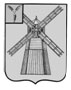 АДМИНИСТРАЦИЯ ПИТЕРСКОГО МУНИЦИПАЛЬНОГО РАЙОНА САРАТОВСКОЙ ОБЛАСТИП О С Т А Н О В Л Е Н И Еот 19 мая 2017 года  №181 с. ПитеркаОб    утверждении муниципальной программы  «Реализация мероприятий по повышению уровня оплаты труда  педагогов учреждений дополнительного образования детей и работников учреждений культуры Питерского муниципального района на 2017 год»В целях обеспечения Положения о порядке предоставления из областного бюджета субсидии бюджетам муниципальных районов и городских округов области на обеспечение расходных обязательств, связанных с повышением оплаты труда отдельным категориям работников бюджетной сферы в целях реализации указов Президента Российской Федерации от 7 мая 2012 года № 597 «О мероприятиях по реализации государственной социальной политики» и от 1 июня 2012 года № 761 «О Национальной стратегии действий в интересах детей на 2012-2017 годы», и условиях ее расходования, утверждённым постановлением Правительства Саратовской области от 27 апреля 2017 года №207-П:1. Утвердить муниципальную программу «Реализация мероприятий по повышению уровня оплаты труда педагогов учреждений дополнительного образования детей и работников учреждений культуры Питерского муниципального района на 2017 год» согласно  приложению. 2. Настоящее постановление вступает в силу со дня его опубликования на официальном сайте администрации Питерского муниципального района в сети интернет.3. Контроль за исполнением настоящего постановления возложить на заместителя главы администрации муниципального района по социальной сфере Брусенцеву Т.В.Глава муниципального района                                                               С.И. ЕгоровПриложение к постановлению администрации муниципального района от 19 мая 2017 года №181                   МУНИЦИПАЛЬНАЯ ПРОГРАММА  «Реализация мероприятий по повышению уровня оплаты труда педагогов учреждений дополнительного образования детей и работников учреждений культуры Питерского муниципального района на 2017 год»»Паспорт программы1. Содержание проблемы и обоснование  необходимости решения ее программными методами	В настоящее время в учреждениях дополнительного образования детей и учреждениях культуры Питерского муниципального района работает свыше 198 человек, из них большая часть в учреждениях культуры.Существующая система оплаты труда, позволила реализовать более гибкие подходы к регулированию оплаты труда в зависимости от квалификации работников и сложности труда, существенно расширить самостоятельность учреждений в решении вопросов оплаты труда работников с одновременным повышением ответственности руководителей учреждения, повысить роль стимулирующих выплат, которые в настоящее время составляют до половины от заработной платы в целом.Однако, в полной мере решить задачу стимулирования работников с учетом результатов их труда не удалось.В ряде учреждений стимулирующие выплаты применяются в качестве гарантированной части заработка, которая не увязана с результатами труда. Основной причиной этого является низкий размер тарифной части заработной платы, а также низкая конкурентоспособность учреждений на рынке труда. В результате учреждение вынуждено премировать персонал вне зависимости от результатов труда в связи с необходимостью сохранения кадрового потенциала учреждений культуры.Анализ ситуации свидетельствует о необходимости дальнейшего совершенствования системы оплаты труда, с целью доведения уровня оплаты труда (средней заработной платы) работников дополнительного образования детей и учреждений культуры, сложившейся на территории Питерского муниципального района, до средней заработной платы по Саратовской области.В этой связи необходимо установление более высокого уровня заработной платы, что повлечет повышения качества оказываемых услуг и обеспечение соответствия уровня оплаты труда работников результатам их труда и создаст благоприятные условия для сохранения и устойчивого развития сферы культуры и искусства.2.Основные цели и задачи программы, сроки ее реализацииПрограмма предусматривает комплекс организационных и контрольных мероприятий, направленных на сохранение кадрового потенциала, повышение престижности и привлекательности работы в учреждениях, обеспечение соответствия оплаты труда работников качеству оказываемых ими услуг.
            Достижение целей Программы требует решения следующей основной задачи:
           - повышение размера оплаты труда работников учреждений дополнительного образования детей и учреждений культуры Питерского муниципального района до среднего уровня заработной платы, сложившейся на территории области;Повышение оплаты труда работников учреждений должны обеспечивать:
           - дифференциацию оплаты труда работников, выполняющих работы различной сложности;- установление размера повышения оплаты труда в зависимости от качества выполняемых работ и эффективности деятельности работников по заданным критериям и показателям.3.Система программных мероприятий и механизм их реализации	Реализация программы осуществляется путем предоставлени1 из областного бюджета в 2017 году бюджету Питерского муниципального района Субсидии в соответствии с лимитами бюджетных обязательств. В программе предусматриваются следующие мероприятия:	1. Проведение мониторинга среднего уровня оплаты труда педагогов учреждений дополнительного образования детей и работников учреждений культуры. 	2. Оптимизация структуры муниципальных учреждений культуры в части минимизации численности прочих работников (кроме руководителей, художественного и артистического персонала, специалистов) в иные организации (в состав муниципальных учреждений, осуществляющих хозяйственное обслуживание).3. Доведение уровня оплаты труда педагогов учреждений дополнительного образования детей – до уровня не ниже 95 % от фактически сложившейся средней заработной платы учителей по соответствующей территории муниципального образования за 2017 год; работников учреждений культуры – до 90 % от планируемого на 2017 год среднемесячного дохода от трудовой деятельности по области (средней заработной платы);	Система (перечень) программных мероприятий представлена в приложении  к муниципальной программе.4. Ресурсное обеспечение программыПорядок предоставления из областного бюджета субсидии  бюджету Питерского муниципального района Саратовской области на повышение оплаты труда работникам учреждений дополнительного образования детей и работникам учреждений культуры определен Постановлением Правительства Саратовской области № 207-П от 27.04.2017г. «О порядке предоставления из областного бюджета субсидии бюджетам муниципальных районов и городских округов области на обеспечение расходных обязательств, связанных с повышением оплаты труда отдельным категориям работников бюджетной сферы в целях реализации указов Президента Российской Федерации от 7 мая 2012 года № 597 «О мероприятиях по реализации государственной социальной политики» и от 1 июня 2012 года № 761 «О Национальной стратегии действий в интересах детей на 2012-2017 годы», и условиях ее расходования». 	Общий объем финансового обеспечения Программы в 2017 году составляет 15153,7 тысяч рублей из них: 	- МБУК «Централизованная клубная система Питерского муниципального района Саратовской области» - (9159,7 тыс. рублей)	- МБУК «Питерская межпоселенческая центральная библиотека» Питерского района Саратовской области – (4460,0 тыс. рублей)	- МБУ ДО «Детская школа искусств села Питерка» - (368,1 тыс. рублей)   - МУ ДО «Детская юношеская спортивная школа» - (815,9,0 тыс. рублей)   - МУ ДО «Дом детского творчества» - (350,0 тыс. рублей)5.Организация управления реализацией Программы и контроль за ходом ее выполнения	Организацию выполнения Программы осуществляет заказчик – администрация Питерского муниципального района.	Реализацию программных мероприятий осуществляет Управление культуры и кино  администрации Питерского муниципального района.	Контроль за исполнением программы осуществляет заместитель главы администрации Питерского муниципального района по социальной сфере.6. Оценка эффективности реализации Программы 	Реализация Программы обеспечит получение следующих результатов:- доведения уровня оплаты труда (средней заработной платы) работников учреждений культуры, сложившейся на территории Питерского муниципального района, до средней заработной платы по Саратовской области;	- сохранение кадрового потенциала, повышение престижности и привлекательности работы в учреждениях дополнительного образования и учреждениях культуры;- обеспечение соответствия оплаты труда работников качеству оказываемых ими услуг;- создание благоприятных условий для сохранения и устойчивого развития сферы культуры и искусства.Приложение к муниципальной  программе «Реализация мероприятий по повышению оплаты труда педагогов учреждений дополнительного образования детей  и работников учреждений культуры Питерского муниципального района на 2017 год»Система (перечень) программных мероприятийВЕРНО: управляющий делами администрации    муниципального района                     								         			          В.В. КунавинаНаименование ПрограммыМуниципальная программа «Реализация мероприятий по повышению уровня оплаты труда педагогов учреждений дополнительного образования детей и работников учреждений культуры Питерского муниципального района на 2017 год» (далее – Программа)Основание для разработки Программы- Указ Президента Российской Федерации от 7 мая 2012 года 
№597 «О мероприятиях по реализации государственной социальной политики»;- Указ Президента Российской Федерации от 1 июня 2012 года №761 «О Национальной стратегии действий в интересах детей на 2012-2017 годы»;- Постановление Правительства Саратовской области от 27 апреля 2017 года № 207-П «О порядке предоставления из областного бюджета субсидии бюджетам муниципальных районов и городских округов области на обеспечение расходных обязательств, связанных с повышением оплаты труда отдельным категориям работников бюджетной сферы в целях реализации указов Президента Российской Федерации от 7 мая 2012 года №597 «О мероприятиях по реализации государственной социальной политики» и от 1 июня 2012 года №761 «О Национальной стратегии действий в интересах детей на 2012-2017 годы»;- Закон  Саратовской  области от 12 декабря 2016 года №164-ЗСО «Об областном бюджете на 2017 год и на плановый период 2017 и 2018 годов»;- Распоряжение администрации Питерского муниципального района от 10 мая 2017 года №88-р «О мерах по реализации указов Президента Российской Федерации от 7 мая 2012 года №597 и от 1 июня 2012 года №761».Наименование ЗаказчикаАдминистрация Питерского муниципального района Саратовской области (далее – администрация района)Наименование разработчика ПрограммыУправление культуры и кино администрации Питерского муниципального районаМУ «Управление образования Питерского муниципального района»Цель ПрограммыПовышение оплаты труда педагогов учреждений дополнительного образования детей и работников учреждений культуры Питерского муниципального района до уровня среднемесячного дохода от трудовой деятельности по области (средней заработной платы)Участники муниципальной программыМБУК «Централизованная клубная система Питерского муниципального района Саратовской области»;МБУК «Питерская межпоселенческая центральная библиотека» Питерского района Саратовской области; МБУ ДО «Детская школа искусств села Питерка»;МУ ДО «Детская юношеская спортивная школа»;МУ ДО «Дом детского творчества»Задачи Программы- сохранение кадрового потенциала, повышение престижности и привлекательности работы в учреждениях дополнительного образования и учреждениях культуры;- обеспечение соответствия оплаты труда работников качеству оказываемых ими услуг;- создание организационных и правовых условий для достижения целевых показателей уровня средней заработной платы отдельных категорий работников в учреждениях дополнительного образования и учреждениях культуры.Сроки реализации целевой программы2017 годНаименование                основных исполнителей программных мероприятийУправление культуры и кино администрации Питерского муниципального районаМУ «Управление образования Питерского муниципального района» Объемы и источники финансирования программыФинансирование программы составляет: 15153, 7 тыс. рублей, в том числе:- средства бюджета муниципального района – 100,0 тыс. рублей (прогнозно)- средства областного бюджета – 15053,7 тыс. рублей;Ожидаемые конечные результаты реализации  программы - сокращения разрыва между средним уровнем оплаты труда работников учреждений дополнительного образования и учреждениях культуры области и средним уровнем заработной платы, сложившейся на территории Питерского муниципального района;- повышения качества оказываемых услуг и обеспечения соответствия уровня оплаты труда работников, результатам их труда.Система организации  программыРеализацию программных мероприятий осуществляет Управление культуры и кино администрации Питерского муниципального района, МУ «Управление образования Питерского муниципального района»Контроль за исполнением программыКонтроль за исполнением программы осуществляет  заместитель главы администрации Питерского муниципального района по социальной сфереИсточники финансированияI полугодие 2017 годаIII квартал 2017 годаIV квартал 2017 годаИТОГОСредства областного бюджета и бюджета муниципального района7576,93788,43788,715153,7№п/пНаименование мероприятияСрок испол-нения (годы)Объем финанси-рования (тыс. рублей), всегоОтветственные 
за исполнениеОжидаемые результаты№п/пНаименование мероприятияСрок испол-нения (годы)Объем финанси-рования (тыс. рублей), всегоI полугодие 2017 года III квартал 2017 годаIV квартал 2017 года ИТОГО Ответственные 
за исполнениеОжидаемые результаты1.Проведение мониторинга среднего уровня оплаты труда педагогов учреждений дополнительного образования детей и работников учреждений культуры.06.2017-----Управление культуры и кино администрации Питерского муниципального района.МУ «Управление образования Питерского муниципального района»Расчет необходимого объема субсидий2.Оптимизация структуры муниципальных учреждений культуры в части минимизации численности прочих работников (кроме руководителей, художественного т артистического персонала, специалистов) в иные организации (в состав муниципальных учреждений, осуществляющих хозяйственное обслуживание).08.2017----Управление культуры и кино администрации Питерского муниципального района.МУ «Управление образования Питерского муниципального района»Проведение оргштатных мероприятий3.Доведение уровня оплаты труда - педагогов учреждений дополнительного образования детей – до уровня не ниже 95 % от фактически сложившейся средней заработной платы учителей по соответствующей территории муниципального образования за 2017 год; 
- работников учреждений культуры – до 90 % от планируемого на 2017 год среднемесячного дохода от трудовой деятельности по области (средней заработной платы).2017Управление культуры и кино администрации Питерского муниципального района.МУ «Управление образования Питерского муниципального района»Выполнение индикатора «дорожной карты»